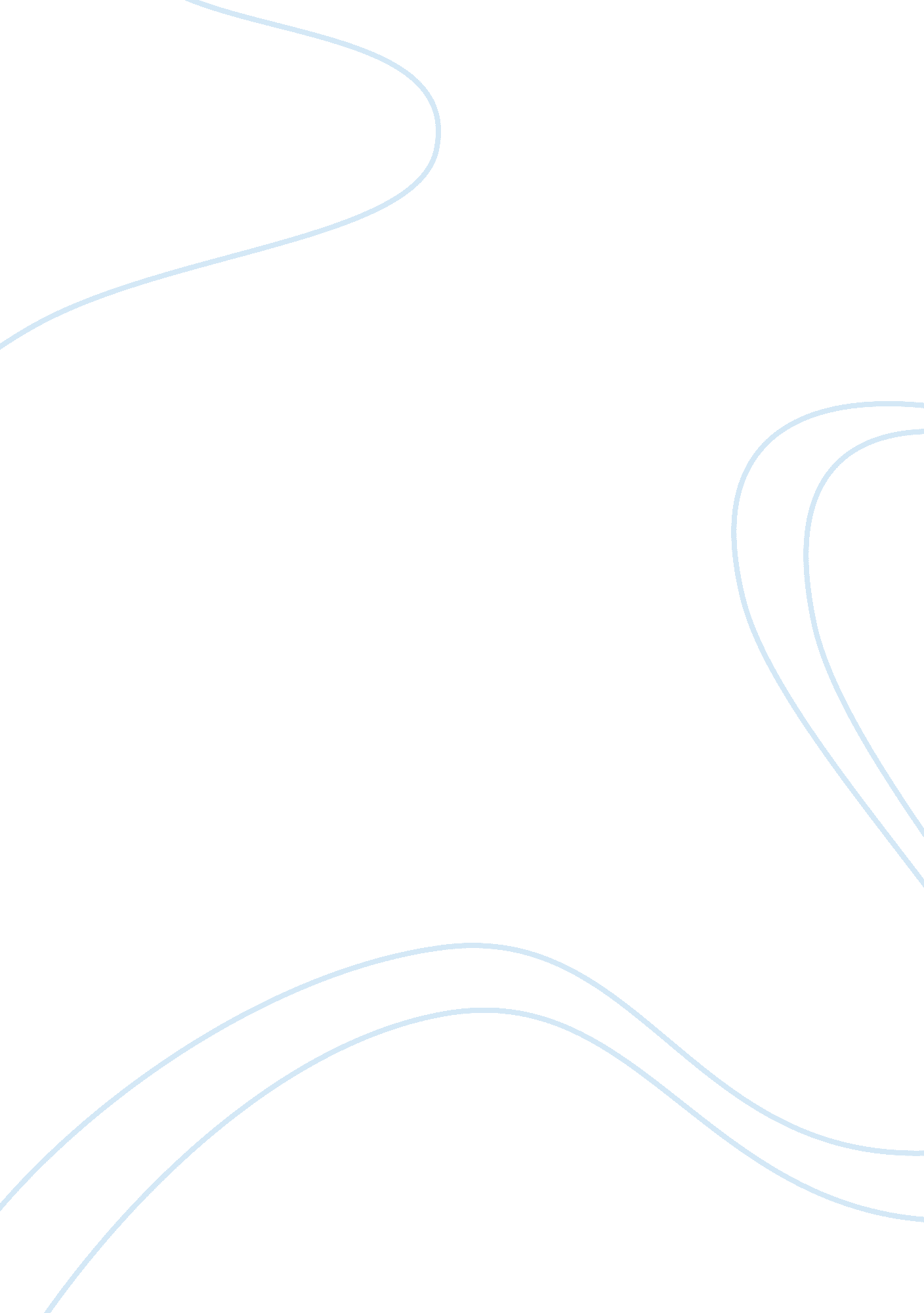 Social change and modernizationSociology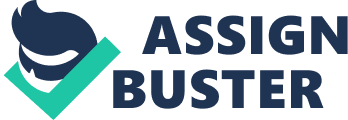 Social Change and Modernization * Define social change. What are the key features of social change? Provide four examples of social movements, current or past, and describe the key features of each movement. * * Define modernization. What are the key features of modernization? Provide four examples of modernization and describe the key features in each example. Social change can best be described as “ the transformation of culture and social institutions over time and modernization, it has brought change to the way of life. The key features of social change are such things as event that are not planned, that could result in controversy, due to fast pace and even prolonged lasting. The four types of social movements are in no particular order are as followed: the first one would be alternative social movement, second the redemptive social movement, third the reformative social movement, and the fourth is the revolutionary social movement. I believe one of the key features of the alternative social movement is that it’s based and limited to smaller populations and is considered to be the less threatening of all four of them. Now as for the redemptive social movement one key feature is that it has a more extreme radical change which centers and targets individuals with the same belief. I believe MADD better known as mothers against drunk drivers is one good example of redemptive social movement. It bases its’ movement toward the stopping individuals from getting behind the wheel while their drunk or while their intoxicated. Now as for the reformative social movement, which targets everyone yet its ‘ feature’s are of limited change. I believe through recycling is a prime example of social change with the reuse of products, the reduction of waste through the form of recycling. The last of the movements revolutionary social movement with the up most radical and a rather extreme change is the last of the movements. One prime example would be the Indian independence movement led by Ghandi which created such said movement. Modernization can best be described as a change that takes place during the occurring way into industrialization, with features that includes personal choice through expansion, resulting and the reduction of smaller communities, based on cultural background in way of diversity. One prime example can be said are the American expansion of cities. I n todays time an age more and more people live in cities rather than in smaller towns. Another form of Modernization can be said to be through communication in form of the internet, Cars with sense of more freedom due to different schedule’s and even housing because of the number of people living in the suburbs. 